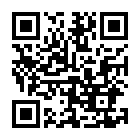 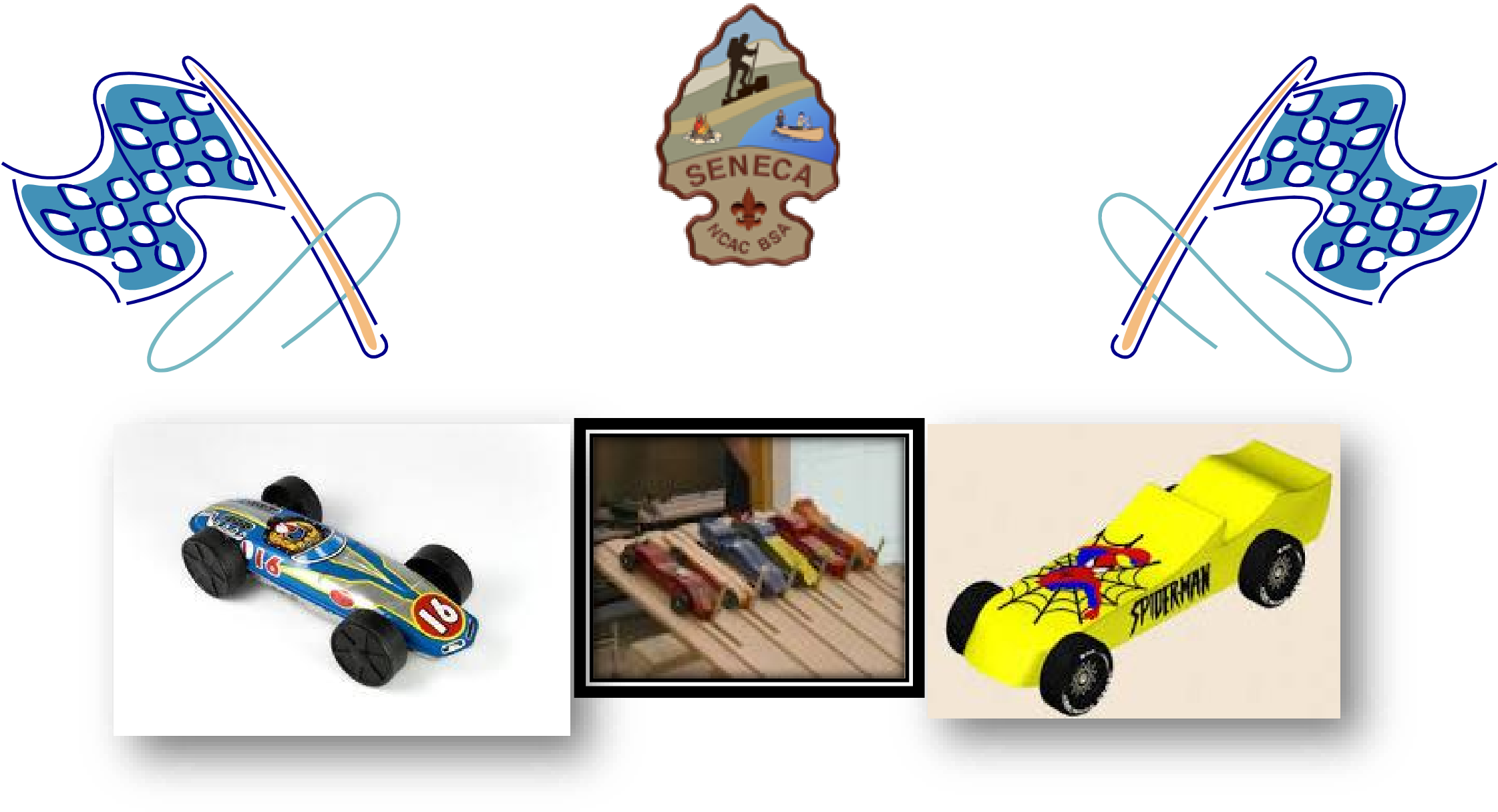 Seneca District Pinewood DerbyRegistration Now OpenBring your car and spend a fast-paced day full of fun, racing, and awards! Saturday, April 18, 2020 - $358:30am-9:30am - Weigh In opens 9:30-9:50am - Registration & Inspection 10am-12:30pm - The race Epworth United Methodist Church9008 Rosemont Dr.  Gaithersburg, MD  20877(lower parking area, lower floor preschool entrance door) For Information: Mark Brady at mdbrady1@verizon.net 301-252-4331 (c) Registration on-line with race rules and car details: https://scoutingevent.com/082-32999 